中共上海中医药大学委员会宣传部中共上海中医药大学委员会学生工作部中共上海中医药大学委员会研究生工作部上海中医药大学教务处共青团上海中医药大学委员会上中医团委联发【2022】   号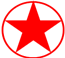 关于表彰2021年上海中医药大学暑期社会实践"求实杯”社会实践大赛一、二、三等奖、优秀指导教师、先进个人的决定各学院、研究院（所）、附属医院团委（团总支）、研究生联合团总支：为深入学习贯彻习近平新时代中国特色社会主义思想，引领广大青年学生在社会实践中坚定理想信念，在服务社会发展中受教育、长才干、作贡献，以实际行动践行青春力量，不忘初心悟使命，以优异成绩庆祝中国共产党成立100周年，2021年上海中医药大学暑期社会实践以“百年初心 筑梦青春”为主题，在严格遵守学校及实践地疫情防控有关工作要求下，在全国各地开展线上和线下形式相结合的社会实践活动。本次社会实践活动坚持“受教育、长才干、作贡献”的宗旨，按照“按需设项，据项组团，双向受益”的原则，围绕深入学习贯彻习近平新时代中国特色社会主义思想，聚焦中国共产党建党100周年及新中国成立以来的巨大成就，引导我校大学生深入基层、深入群众，深入实际，组织开展了一系列形式多样的社会实践活动，努力扩大活动覆盖面、增加活动多样性、提高活动实效性，获得更好的育人效果和社会反馈，同时也在深入基层、服务基层的过程中涌现了一大批优秀项目、先进集体和个人。经各单位积极推荐申报，学校组织评选，授予护理学院团委《穿越百年的药箱：解锁信仰密码，讲好初心故事》、康复医学院团委《结小爱，“筑”新巢——上海市空巢老人居家安全环境改造服务》暑期社会实践项目一等奖；授予中药学院团委《“芪迹”见证西海固之变》等4个项目暑期社会实践项目二等奖；授予马克思主义学院团委《光耀长征路——加强党的建设，传承长征精神》等7个项目暑期社会实践项目三等奖；授予张嘉倩、姚广涛等15位同志暑期社会实践“优秀指导老师”称号；授予刘昆丽、虞颖等18位同志暑期社会实践“先进个人”称号。希望以上受到表彰的集体和个人认真总结经验，继续开拓创新，贯彻党的精神，不忘初心，牢记使命，深入基层，服务人民，积极推动社会实践工作深入发展。同时，希望全校同学以这批先进集体和个人为榜样，打好理论基础，积极投入实践，真正做到知行合一，展现青春最美风采！附件：2021年上海中医药大学暑期社会实践获奖名单                    中共上海中医药大学委员会宣传部中共上海中医药大学委员会学生工作部中共上海中医药大学委员会研究生工作部上海中医药大学教务处共青团上海中医药大学委员会                             2022年2月19日主题词：暑期社会实践大赛  表彰  决定 抄送：团市委学校部、校党委、各附院党委、各学院党委（总支）附件：2021年上海中医药大学暑期社会实践活动获奖名单1、“求实杯”社会实践大赛获奖项目（13项）2、优秀指导教师（15名，排名不分先后）	3、先进个人（18名，排名不分先后）序号奖  项项目名称单  位项目负责人1一等奖穿越百年的药箱：解锁信仰密码， 讲好初心故事护理学院团委宋菲尔2一等奖结小爱，“筑”新巢——上海市 空巢老人居家安全环境改造服务康复医学院团委彭景秋3二等奖“芪迹”见证西海固之变中药学院团委虞  颖4二等奖“湘”村振兴：中医青年的使命、 责任与行动校团委姚重界5二等奖沙漠画绿卷，云端送健康——西部六省区中药参与荒漠化治理调查与公益推广基础医学院团委史悦含6二等奖失智不失爱，记忆有温度——上海市社区老年认知障碍家庭照护需求及信息化服务方案构建护理学院团委苟昕雨7三等奖光耀长征路——加强党的建设，传承长征精神研究生联合培养团总支姜汶伶8三等奖承岐黄薪火，传万家薪火公共健康学院团委陈  颖9三等奖守护星翼，点亮星空—上海市康复机构自闭症儿童干预现状调研康复医学院团委郭培琳10三等奖上海市红色医药卫生遗迹调研龙华医院团委吴  倩11三等奖大河曙光益诊室曙光医院团委周小茜12三等奖结合 AI 系统的氢气使用人群数据 采集分析及健康管理龙华医院团委廖心怡13三等奖“因为珍稀·所以珍惜”罕见病患者感知压力及孤独感实践调研基础医学院团委刘昆丽序号单  位姓名项目名称1基础医学院团委张嘉倩“因为珍稀·所以珍惜”罕见病患者感知压力及孤独感实践调研2中药学院团委姚广涛“芪迹”见证西海固之变3中药学院团委陈佳靓“芪迹”见证西海固之变4针灸推拿学院团委张孟强爱心暑托班5护理学院团委吴  静失智不失爱，记忆有温度——上海市社区老年认知障碍家庭照护需求及信息化服务方案构建6护理学院团委杨  莹穿越百年的药箱，解锁信仰密码，讲好初心故事7护理学院团委端木寅穿越百年的药箱，解锁信仰密码，讲好初心故事8公共健康学院团委张  安承岐黄薪火，传万家薪火9公共健康学院团委郭健坤承岐黄薪火，传万家薪火10康复医学院团委吴  嬿“结小爱，筑新巢” ——上海市空巢老人居家安全环境改造服务11康复医学院团委金  星守护星翼，点亮星空——上海市康复机构自闭症儿童干预现状调研12龙华医院团委唐一骏上海市医药卫生领域现存红色遗迹的调查与研究13曙光医院团委施慧婷基于全面加强党的领导视角下的乡村基层健康服务模式成效调研和提升策略研究——以“大河-曙光益诊室” 为例14研究生联合培养团总支尚  力“探温病源流，识吴门医学”疫病史视域下的吴门中医药文化实地 探究及在中医传承领域的应用15研究生联合培养团总支王  芳光耀长征路——加强党的建设，传承长征精神序号单  位姓名参与暑期社会实践项目1基础医学院团委刘昆丽“因为珍稀·所以珍惜”罕见病患者感知压力及孤独感实践调研2中药学院团委虞  颖“芪迹”见证西海固之变3中药学院团委夏  晴“芪迹”见证西海固之变4针灸推拿学院团委周  叙爱心暑托班5护理学院团委苟昕雨失智不失爱，记忆有温度——上海市社区老年认知障碍家庭照护需求及信息化服务方案构建6护理学院团委朱妍妮守护—建党百年中护理人红色精神的挖掘与传承7护理学院团委宋菲尔穿越百年的药箱，解锁信仰密码，讲好初心故事8公共健康学院团委陈  颖承岐黄薪火，传万家薪火9公共健康学院团委陆雨晗中医四季养生宣讲10康复医学院团委彭景秋结小爱，筑新“巢”——上海市空巢老人居家安全环境改造服务11康复医学院团委郭培琳守护星翼，点亮星空——上海市康复机构自闭症儿童干预现状调研12龙华医院团委吴  倩上海市医药卫生领域现存红色遗迹的调查与研究13曙光医院团委周小茜基于全面加强党的领导视角下的乡村基层健康服务模式成效调研和提升策略研究——以“大河-曙光益诊室” 为例14岳阳医院团委卫颖漪基于目前上海养老模式探索未来智能养老服务前景15研究生联合培养团总支李彩红“探温病源流，识吴门医学”疫病史视域下的吴门中医药文化实地 探究及在中医传承领域的应用16研究生联合培养团总支姜汶伶光耀长征路——加强党的建设，传承长征精神17校团委姚重界“湘”村振兴：中医青年的使命、责任与行动！18校团委陈心怡2021年上海中医药大学暑期社会实践总负责